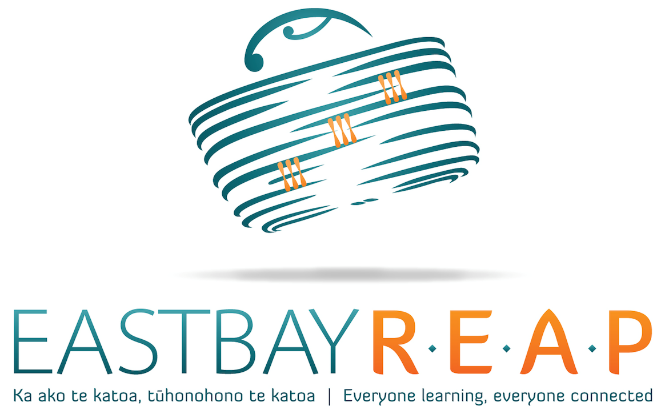 Learners Driver’s Licence Courses Term 1 2018Learners licence courses:Out tutor will guide you through the theory within the road code, explain questions and advise you on the best learning method for yourself. You can attend the course as many times as you like, until you feel ready to sit the Theory Test with AA. Location:	Whakatane		Day:		Fridays starting 9th FebruaryTime:		9.00am – 1.00pm	 Venue:		Eastbay REAP, Whare Ako House (18 Louvain St), WhakataneTutor: 		El Alamein TunuiLocation:	KawerauDay:		to be confirmedTime:		9.00am – 1.00pmVenue:		Heartlands Office, 60 Onslow St, KawerauTutor:		El Alamein TunuiLocation:	OpotikiDay:		to be confirmedTime:		9.00am – 1.00pmVenue:		Community Activities Office, at OpotikiTutor:		El Alamein TunuiLocation:	MuruparaDay:		to be confirmedTime:		9.30am – 2.30pmVenue:		Te Whare Totora, Civic Square, MuruparaTutor:		Awhina Chapman		Location:	MinginuiDay:		to be confirmedTime:		9.30am – 2.30pmVenue:		Te Kokiri Tutor:		Michelle KareteCourse cost covered by Eastbay REAPAny enquiries or to register interest, please contact Melanie@eastbayreap.org.nzPhone 07 308 4098 or 0800 4327327, or just pop in into one of our offices in Whakatane, Opotiki, Murupara or Kawerau Restricted Driver’s Licence Courses Term 1 2018Restricted Licence Courses:Ensure you are feeling confident and have the skills for your driving test.  Receive feedback and advice on your current driving skills. You can attend the course as many times as you like, until you feel ready to sit the Practical Driving Test with AA.Location:	Whakatane		Day:		to be confirmed  Time:		9.00am – 1.00pm	 Venue:		Eastbay REAP, 21 Pyne St, WhakataneTutor: 		El Alamein TunuiLocation:	KawerauDay:		to be confirmed  Time:		9.00am – 1.00pmVenue:		Eastbay REAP, 21 Pyne St, WhakataneTutor:		El Alamein TunuiLocation:	OpotikiDay:		to be confirmed  Time:		9.00am – 1.00pmVenue:		Eastbay REAP, 21 Pyne St, WhakataneTutor:		El Alamein TunuiLocation:	MuraparaDay:		to be confirmed  Time:		9.00am – 1.00pmVenue:		Eastbay REAP, 21 Pyne St, Whakatane Tutor:		El Alamein TunuiCourse cost covered by Eastbay REAPAny enquiries or to register interest, please contact Mel by email Melanie@eastbayreap.org.nzPhone 07 308 4098 or 0800 4327327, or pop into one of our offices in Whakatane, Opotiki, Murupara or Kawerau 